Załącznik nr 1 do SWZ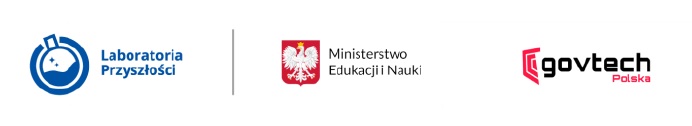 (wzór)FORMULARZ OFERTY CZĘŚĆ 1 - ZESTAW PODSTAWOWYI. Przetarg w trybie podstawowym na podstawie art. 275 pkt 1 ustawy Pzp pn.:Dostawa sprzętu i pomocy dydaktycznych do Szkoły Podstawowej Nr 3 im. Ignacego Krasickiego 
w Lidzbarku Warmińskim wraz z ich montażem w ramach zadania inwestycyjnego pn.: Rozwijanie szkolnej infrastruktury - „Laboratoria Przyszłości”II. Nazwa i adres wykonawcy:…………………………………………………..............................................................................................................................................................województwo ………………………………….e-mail …………………………………………..Dane identyfikujące:NIP …………………………………………….REGON……………………………………….KRS, PESEL …………………………….W przypadku złożenia oferty przez konsorcjum (oferta wspólna składana przez kilku wykonawców)            w górnej części wypełnia ją „lider”/wykonawca, ustanowiony jako pełnomocnik. Poniżej zaś obowiązkowo należy wypełnić niniejsze zestawienie identyfikujące pozostałych wykonawców.Wielkość przedsiębiorstwa: mikro     małe    średnie     duże (zaznaczyć odpowiednio)Zgodnie z Zaleceniem Komisji Europejskiej z dnia 6 maja 2003 r. dotyczące definicji przedsiębiorstw mikro, małych i średnich 
(Dz. U. L 124 z 20.5.2003):  mikroprzedsiębiorstwo - przedsiębiorstwo, które zatrudnia mniej niż 10 osób i którego obroty roczne i/lub roczna suma bilansowa nie przekracza 
2 milionów EURO;małe przedsiębiorstwo - przedsiębiorstwo, które zatrudnia mniej niż 50 osób i którego obroty roczne i/ lub roczna suma bilansowa nie przekracza 
10 milionów EURO;średnie przedsiębiorstwa - przedsiębiorstwa, które nie są mikroprzedsiębiorstwami ani małymi przedsiębiorstwami i które  zatrudniają mniej niż 
250 osób i których obroty roczne nie przekraczają 50 milionów EURO i/lub roczna suma bilansowa nie przekracza 43 milionów EURO.Dane teleadresowe do korespondencji: e-mail...........................................................tel.: ………………………………………..Osoba upoważniona na podstawie ................................ (wskazać rodzaj dokumentu np. KRS, CEDG, pełnomocnictwo itp.) do reprezentacji Wykonawcy/ów i podpisująca ofertę: …………………………Przystępując do postępowania o udzielenie zamówienia publicznego prowadzonego w trybie podstawowym bez negocjacji zgodnie z ustawą z dnia 11 września 2019 r. Prawo zamówień publicznych pn.: Dostawa sprzętu i pomocy dydaktycznych do Szkoły Podstawowej Nr 3 im. Ignacego Krasickiego w Lidzbarku Warmińskim wraz z ich montażem w ramach zadania inwestycyjnego  pn.: Rozwijanie szkolnej infrastruktury - „Laboratoria Przyszłości” oferujemy wykonanie przedmiotu zamówienia na warunkach określonych przez Zamawiającego oraz zgodnie     z opisem przedmiotu zamówienia za łączną (wraz z należnym podatkiem VAT) cenę oferty brutto …………………… złotych.INFORMUJEMY, ŻE (właściwe zakreślić): wybór oferty nie będzie prowadzić do powstania u Zamawiającego obowiązku podatkowego; wybór oferty będzie prowadzić do powstania u Zamawiającego obowiązku podatkowego 
w odniesieniu do następujących towarów i usług (w zależności od przedmiotu zamówienia):Wartość towaru / usług powodująca obowiązek podatkowy u Zamawiającego to …………. zł netto*.Powyższe wypełnić tylko gdy:⃰ dotyczy Wykonawców, których oferty będą generować obowiązek doliczania wartości podatku VAT do wartości netto oferty, tj. w przypadku:• wewnątrzwspólnotowego nabycia towarów,• mechanizmu odwróconego obciążenia, o którym mowa w art. 17 ust. 1 pkt 7 ustawy o podatku                    od towarów i usług,• importu usług lub importu towarów, z którymi wiąże się obowiązek doliczenia przez Zamawiającego przy porównywaniu cen ofertowych podatku VAT.W ramach złożonej przez nas oferty w zakresie Części 1 – Zestaw podstawowy:Oświadczam(-y)*, że przedmiot zamówienia zrealizujemy w terminie do dnia  .............................                                                                                       (należy podać oferowany termin realizacji przedmiotu zamówienia)Udzielam(-y)* gwarancji jakości i rękojmi za wady na zrealizowany cały zakres przedmiotu zamówienia, na  okres …………………….. miesięcy, licząc od daty  podpisania protokołu odbioru końcowego dostaw, wchodzących w zakres  przedmiotu zamówienia, wykonanych bez zastrzeżeń;             Nie dotyczy oprogramowania i licencji.Opis oferowanego przedmiotu zamówienia:Wykonawca zobowiązuje się dostarczyć Zestaw podstawowy do siedziby Zamawiającego wskazanej      w umowie. Dostarczony zestaw podstawowy musi być kompletny i zgodny z jego opisem w załączniku nr 1. Niedopuszczalne jest, aby dla zapewnienia prawidłowego użytkowania Zestawu podstawowego, konieczne było instalowanie dodatkowych elementów w późniejszym czasie, szczególnie za dodatkową opłatą (nie dotyczy materiałów zużywalnych).Oświadczenie:Oświadczam, że oferowany przedmiot zamówienia spełnia wymagane w SWZ parametry techniczno-użytkowe. Niespełnienie parametrów wymaganych skutkuje odrzuceniem oferty. III.   W ramach udzielnej gwarancji na oferowane produkty:             (Jeżeli serwis dla poszczególnych produktów będzie prowadzony przez różne firmy, należy to również wpisać poniżej).Serwis gwarancyjny będzie prowadzony przez* ………………………………………………….*podać nazwę firmySerwis pogwarancyjny może być prowadzony przez ………………………………………*podać nazwę firmy, jeżeli jest znanaIV. Deklaruję ponadto:termin wykonania zamówienia – do dnia ...........................,warunki płatności – zgodnie z Projektowanymi zapisami umowy.V. Oświadczamy, że:zapoznaliśmy się ze Specyfikacją Warunków Zamówienia i akceptujemy wszystkie warunki w niej zawarte, uzyskaliśmy wszelkie informacje niezbędne do prawidłowego przygotowania i złożenia niniejszej oferty,jesteśmy związani niniejszą ofertą przez 30 dni od dnia upływu terminu składania ofert, zapoznaliśmy się z Projektowanymi Postanowieniami Umowy, określonymi w Załączniku nr 3             do Specyfikacji Warunków Zamówienia i zobowiązujemy się w przypadku wyboru naszej oferty,       do zawarcia umowy zgodnej z niniejszą ofertą na warunkach w nich określonych,wypełniłem obowiązki informacyjne przewidziane w art. 13 lub art. 14 RODO wobec osób fizycznych, od których dane osobowe bezpośrednio lub pośrednio pozyskałem w celu ubiegania się   o udzielenie zamówienia publicznego w niniejszym postępowaniu*,nie zamierzam/y / zamierzam/y powierzyć podwykonawcom wykonanie następujących części zamówienia:VI. Zobowiązania w przypadku przyznania zamówienia:zobowiązujemy się do zawarcia umowy w miejscu i terminie wyznaczonym przez Zamawiającego;osobą upoważnioną do kontaktów z Zamawiającym w sprawach dotyczących realizacji umowy jest.....................................................................................................e-mail: ………...……........…………………………………. tel.: …………………...VII. Zastrzeżenie i informacje od Wykonawcy (zaznaczyć odpowiednio):□ Żadna z informacji zawarta w ofercie nie stanowią tajemnicy przedsiębiorstwa rozumieniu   przepisów o zwalczaniu nieuczciwej konkurencji.□ Wskazane poniżej informacje zawarte w ofercie stanowią tajemnicę przedsiębiorstwa                           w rozumieniu przepisów ustawy o zwalczaniu nieuczciwej konkurencji i w związku z niniejszym nie mogą być one udostępniane, w szczególności innym uczestnikom postępowania.Oświadczam, że niżej wymienione dokumenty składające się na ofertę zawierają informacje stanowiące tajemnicę przedsiębiorstwa w rozumieniu przepisów o zwalczaniu nieuczciwej konkurencji i nie mogą być ogólnie udostępnione:    ……………………………………………………………………………………………………W celu wykazania, że powyżej wskazane dokumenty zawierają informacje stanowiące tajemnicę przedsiębiorstwa do oferty załączam:……………………………………………………………………………………………………Inne, istotne dla przedmiotu zamówienia informacje: ……………………………………………………………………………………………………Oświadczam, że informacje podane ww. oświadczeniach są aktualne i zgodne z prawdą oraz zostały przedstawione z pełną świadomością konsekwencji wprowadzenia zamawiającego w błąd przy przedstawianiu informacji.                                                           		……………………………………………….…                                                                                                    Podpisano podpisem elektronicznym, zaufanym lub osobistymZałącznik nr 1 do SWZ(wzór)FORMULARZ OFERTY CZĘŚĆ 2 - SPRZĘT AUDIO-VIDEO Z WYPOSAŻENIEMI. Przetarg w trybie podstawowym na podstawie art. 275 pkt 1 ustawy Pzp pn.:Dostawa sprzętu i pomocy dydaktycznych do Szkoły Podstawowej Nr 3 im. Ignacego Krasickiego 
w Lidzbarku Warmińskim wraz z ich montażem w ramach zadania inwestycyjnego  pn.: Rozwijanie szkolnej infrastruktury - „Laboratoria Przyszłości”II. Nazwa i adres wykonawcy:…………………………………………………..............................................................................................................................................................województwo ………………………………….e-mail …………………………………………..Dane identyfikujące:NIP …………………………………………….REGON……………………………………….KRS, PESEL …………………………….W przypadku złożenia oferty przez konsorcjum (oferta wspólna składana przez kilku wykonawców)            w górnej części wypełnia ją „lider”/wykonawca, ustanowiony jako pełnomocnik. Poniżej zaś obowiązkowo należy wypełnić niniejsze zestawienie identyfikujące pozostałych wykonawców.Wielkość przedsiębiorstwa: mikro     małe    średnie     duże (zaznaczyć odpowiednio) Zgodnie z Zaleceniem Komisji Europejskiej z dnia 6 maja 2003 r. dotyczące definicji przedsiębiorstw mikro, małych i średnich 
(Dz. U. L 124 z 20.5.2003):  mikroprzedsiębiorstwo - przedsiębiorstwo, które zatrudnia mniej niż 10 osób i którego obroty roczne i/lub roczna suma bilansowa nie przekracza 
2 milionów EURO;małe przedsiębiorstwo - przedsiębiorstwo, które zatrudnia mniej niż 50 osób i którego obroty roczne i/ lub roczna suma bilansowa nie przekracza 
10 milionów EURO;średnie przedsiębiorstwa - przedsiębiorstwa, które nie są mikroprzedsiębiorstwami ani małymi przedsiębiorstwami i które  zatrudniają mniej niż 
250 osób i których obroty roczne nie przekraczają 50 milionów EURO i/lub roczna suma bilansowa nie przekracza 43 milionów EURO.Dane teleadresowe do korespondencji: e-mail...........................................................tel.: ………………………………………..Osoba upoważniona na podstawie ................................ (wskazać rodzaj dokumentu np. KRS, CEDG, pełnomocnictwo itp.) do reprezentacji Wykonawcy/ów i podpisująca ofertę: …………………………Przystępując do postępowania o udzielenie zamówienia publicznego prowadzonego w trybie podstawowym bez negocjacji zgodnie z ustawą z dnia 11 września 2019 r. Prawo zamówień publicznych pn.: Dostawa sprzętu i pomocy dydaktycznych do Szkoły Podstawowej Nr 3 im. Ignacego Krasickiego w Lidzbarku Warmińskim wraz z ich montażem w ramach zadania inwestycyjnego  pn.: Rozwijanie szkolnej infrastruktury - „Laboratoria Przyszłości” oferujemy wykonanie przedmiotu zamówienia na warunkach określonych przez Zamawiającego oraz zgodnie     z opisem przedmiotu zamówienia za łączną (wraz z należnym podatkiem VAT) cenę oferty brutto …………………… złotych.INFORMUJEMY, ŻE (właściwe zakreślić): wybór oferty nie będzie prowadzić do powstania u Zamawiającego obowiązku podatkowego; wybór oferty będzie prowadzić do powstania u Zamawiającego obowiązku podatkowego 
w odniesieniu do następujących towarów i usług (w zależności od przedmiotu zamówienia):Wartość towaru / usług powodująca obowiązek podatkowy u Zamawiającego to …………………. zł netto*.Powyższe wypełnić tylko gdy:⃰ dotyczy Wykonawców, których oferty będą generować obowiązek doliczania wartości podatku VAT       do wartości netto oferty, tj. w przypadku:• wewnątrzwspólnotowego nabycia towarów,• mechanizmu odwróconego obciążenia, o którym mowa w art. 17 ust. 1 pkt 7 ustawy o podatku                    od towarów i usług,• importu usług lub importu towarów, z którymi wiąże się obowiązek doliczenia przez Zamawiającego przy porównywaniu cen ofertowych podatku VAT.W ramach złożonej przez nas oferty w zakresie Części 2 – SPRZĘT AUDIO-VIDEO                                       Z WYPOSAŻENIEM:Oświadczam(-y)*, że przedmiot zamówienia zrealizujemy w terminie do dnia  .............................                                                                                       (należy podać oferowany termin realizacji przedmiotu zamówienia)Udzielam(-y)* gwarancji jakości i rękojmi za wady na zrealizowany cały zakres przedmiotu zamówienia, na  okres …………………….. miesięcy, licząc od daty  podpisania protokołu odbioru końcowego dostaw, wchodzących w zakres  przedmiotu zamówienia, wykonanych bez zastrzeżeń;             Nie dotyczy oprogramowania i licencji.Opis oferowanego przedmiotu zamówienia:Wykonawca zobowiązuje się dostarczyć sprzęt audio-wideo wraz z wyposażeniem do siedziby Zamawiającego wskazanej w umowie. Dostarczony sprzęt z wyposażeniem muszą być kompletne                 i zgodne z ich opisem w załączniku nr 1. Niedopuszczalne jest, aby dla zapewnienia prawidłowego użytkowania  sprzętu i wyposażenia, konieczne było instalowanie dodatkowych elementów                            w późniejszym czasie, szczególnie za dodatkową opłatą (nie dotyczy materiałów zużywalnych).Oświadczenie:Oświadczam, że oferowany przedmiot zamówienia spełnia opisane w SWZ parametry techniczno-użytkowe. Niespełnienie parametrów wymaganych skutkuje odrzuceniem oferty. III. W ramach udzielnej gwarancji na oferowane produkty:             (Jeżeli serwis dla poszczególnych produktów będzie prowadzony przez różne firmy, należy to również wpisać poniżej).Serwis gwarancyjny będzie prowadzony przez* ………………………………………………….*podać nazwę firmySerwis pogwarancyjny może być prowadzony przez ………………………………………*podać nazwę firmy, jeżeli jest znanaIV. Deklaruję ponadto:termin wykonania zamówienia – do dnia ...........................,warunki płatności – zgodnie z Projektowanymi zapisami umowy.V. Oświadczamy, że:że zapoznaliśmy się ze Specyfikacją Warunków Zamówienia i akceptujemy wszystkie warunki w niej zawarte,że uzyskaliśmy wszelkie informacje niezbędne do prawidłowego przygotowania i złożenia niniejszej oferty,że jesteśmy związani niniejszą ofertą przez 30 dni od dnia upływu terminu składania ofert, że zapoznaliśmy się z Projektowanymi Postanowieniami Umowy, określonymi w Załączniku nr 3 do Specyfikacji Warunków Zamówienia i zobowiązujemy się w przypadku wyboru naszej oferty, do zawarcia umowy zgodnej z niniejszą ofertą na warunkach w nich określonych,wypełniłem obowiązki informacyjne przewidziane w art. 13 lub art. 14 RODO wobec osób fizycznych, od których dane osobowe bezpośrednio lub pośrednio pozyskałem w celu ubiegania się  o udzielenie zamówienia publicznego w niniejszym postępowaniu*,nie zamierzam/y / zamierzam/y powierzyć podwykonawcom wykonanie następujących części zamówienia:VI. Zobowiązania w przypadku przyznania zamówienia:zobowiązujemy się do zawarcia umowy w miejscu i terminie wyznaczonym przez Zamawiającego;osobą upoważnioną do kontaktów z Zamawiającym w sprawach dotyczących realizacji umowy jest.....................................................................................................e-mail: ………...……........…………………………………. tel.: …………………...VII. Zastrzeżenie i informacje od Wykonawcy (zaznaczyć odpowiednio):□ Żadna z informacji zawarta w ofercie nie stanowią tajemnicy przedsiębiorstwa rozumieniu   przepisów o zwalczaniu nieuczciwej konkurencji.□ Wskazane poniżej informacje zawarte w ofercie stanowią tajemnicę przedsiębiorstwa                           w rozumieniu przepisów ustawy o zwalczaniu nieuczciwej konkurencji i w związku z niniejszym nie mogą być one udostępniane, w szczególności innym uczestnikom postępowania.Oświadczam, że niżej wymienione dokumenty składające się na ofertę zawierają informacje stanowiące tajemnicę przedsiębiorstwa w rozumieniu przepisów o zwalczaniu nieuczciwej konkurencji i nie mogą być ogólnie udostępnione:    ……………………………………………………………………………………………………W celu wykazania, że powyżej wskazane dokumenty zawierają informacje stanowiące tajemnicę przedsiębiorstwa do oferty załączam:……………………………………………………………………………………………………Inne, istotne dla przedmiotu zamówienia informacje: ……………………………………………………………………………………………………Oświadczam, że informacje podane ww. oświadczeniach są aktualne i zgodne z prawdą oraz zostały przedstawione z pełną świadomością konsekwencji wprowadzenia zamawiającego w błąd przy przedstawianiu informacji.                                                           		              ……………………………………………….…                                                                                                    Podpisano podpisem elektronicznym, zaufanym lub osobistymZałącznik nr 2 do SWZWykonawca:…………………………………………………………(pełna nazwa/firma, adres, w zależności od podmiotu: NIP/PESEL, KRS/CEiDG)Oświadczenie wykonawcy składane na podstawie art. 125 ust. 1 ustawy z dnia 11 września 2019 r.  Prawo zamówień publicznych (dalej, jako: Pzp), DOTYCZĄCE PODSTAW WYKLUCZENIA Z POSTĘPOWANIANa potrzeby postępowania o udzielenie zamówienia publicznego pn. Dostawa sprzętu i pomocy dydaktycznych do Szkoły Podstawowej Nr 3 im. Ignacego Krasickiego w Lidzbarku Warmińskim wraz z ich montażem w ramach zadania inwestycyjnego  pn.: Rozwijanie szkolnej infrastruktury - „Laboratoria Przyszłości”, oświadczam, że nie podlegam wykluczeniu z postępowania na podstawie 
art. 108 ustawy Pzp.				Oświadczam, że zachodzą w stosunku do mnie podstawy wykluczenia z postępowania na podstawie art. …………. ustawy Pzp (podać mającą zastosowanie podstawę wykluczenia spośród wymienionych w art. 108 ustawy Pzp). Jednocześnie oświadczam, że w związku z ww. okolicznością, na podstawie art. 110 ustawy Pzp podjąłem następujące środki naprawcze: ……………………………………………………………………………………………………………………………………………………………………………………………………..…………………...........……………………………………………………………………………………………………………………… stanowiące załącznik do niniejszego oświadczenia………………………………Informacja dodatkowa:2. Poniżej wskazane podmiotowe środki dowodowe są dostępne w bezpłatnych i ogólnodostępnych bazach danych, 
w szczególności rejestrów publicznych:……………………………………………………………………………………………………(rodzaj podmiotowego środka dowodowego, adres bazy danych, rejestrów publicznych)OŚWIADCZENIE DOTYCZĄCE PODANYCH INFORMACJI:Oświadczam, że wszystkie informacje podane w powyższych oświadczeniach są aktualne 
i zgodne z prawdą oraz zostały przedstawione z pełną świadomością konsekwencji wprowadzenia zamawiającego w błąd przy przedstawianiu informacji.							…………………………………………………………                                                                                   Podpisano podpisem elektronicznym, zaufanym lub osobistymL.p.WYKONAWCA W KONSORCJUM (OFERTA WSPÓLNA) NAZWA FIRMYDane identyfikujące – adres, nr dokumentu rejestrowego, NIP, REGON, …L.p.Nazwa przedmiotu zamówienia Rok produkcji/Producent/ModelIlość(szt./zestaw)Cena jednostkowa bruttow PLNWartość bruttow PLNKol.4 x kol. 51234561.Drukarka 3D 
wraz z akcesoriami1 szt.2.Laptop 1 szt.3.Filament15  szt.4.Stacja lutownicza z gorącym powietrzem1 szt.5.Mikrokontroler 
z czujnikami 
i akcesoriami 1  zestaw6.Gogle wirtualnej Rzeczywistości (VR) wraz z akcesoriami 
i oprogramowaniem wspierającymi ich funkcjonowanie3 zestawy7.Pen 3D z akcesoriami4 zestawyGogle wirtualnej Rzeczywistości (VR) wraz z akcesoriami 
i oprogramowaniem wspierającym ich funkcjonowanie1 zestawPlansza z akcesoriami1 zestawRAZEMRAZEMRAZEMRAZEMRAZEMLp.Nazwa (rodzaj) towaru lub usługiWartość bez kwoty podatkuOpis produktu potwierdzający zgodność z Opisem Przedmiotu Zamówienia (OPZ)Opis produktu potwierdzający zgodność z Opisem Przedmiotu Zamówienia (OPZ)Lp.Asortyment/ opis oferowanego przedmiotu zamówienia wraz z opisem wymaganych parametrów (poniższe informacje wpisuje Wykonawca)Drukarka 3D wraz z akcesoriami  – 1 szt.Rok produkcji:...................., Producent:....................., Model:....................Opis oferowanego produktu (zgodnie z Opisem Przedmiotu Zamówienia (OPZ): .....................................................................................................................................................................................................................................................................................................................................................................................................................................................................................................................Opis oferowanego produktu (zgodnie z Opisem Przedmiotu Zamówienia (OPZ): .....................................................................................................................................................................................................................................................................................................................................................................................................................................................................................................................Opis produktu potwierdzający zgodność z Opisem Przedmiotu Zamówienia (OPZ)Opis produktu potwierdzający zgodność z Opisem Przedmiotu Zamówienia (OPZ)Lp.Asortyment/ opis oferowanego przedmiotu zamówienia wraz z opisem wymaganych parametrów (poniższe informacje wpisuje Wykonawca)Laptop  – 1 szt.Rok produkcji:...................., Producent:....................., Model:....................Opis oferowanego produktu (zgodnie z Opisem Przedmiotu Zamówienia (OPZ): ..............................................................................................................................................................................................................................................................................................................................................Opis oferowanego produktu (zgodnie z Opisem Przedmiotu Zamówienia (OPZ): ..............................................................................................................................................................................................................................................................................................................................................Opis produktu potwierdzający zgodność z Opisem Przedmiotu Zamówienia (OPZ)Opis produktu potwierdzający zgodność z Opisem Przedmiotu Zamówienia (OPZ)Lp.Asortyment/ opis oferowanego przedmiotu zamówienia wraz z opisem wymaganych parametrów (poniższe informacje wpisuje Wykonawca)Filament  – 15 szt.Rok produkcji:...................., Producent:....................., Model:....................Opis oferowanego produktu (zgodnie z Opisem Przedmiotu Zamówienia (OPZ): ..............................................................................................................................................................................................................................................................................................................................................Opis oferowanego produktu (zgodnie z Opisem Przedmiotu Zamówienia (OPZ): ..............................................................................................................................................................................................................................................................................................................................................Opis produktu potwierdzający zgodność z Opisem Przedmiotu Zamówienia (OPZ)Opis produktu potwierdzający zgodność z Opisem Przedmiotu Zamówienia (OPZ)Lp.Asortyment/ opis oferowanego przedmiotu zamówienia wraz z opisem wymaganych parametrów (poniższe informacje wpisuje Wykonawca)Stacja lutownicza z gorącym powietrzem  – 1 szt.Rok produkcji:...................., Producent:....................., Model:....................Opis oferowanego produktu (zgodnie z Opisem Przedmiotu Zamówienia (OPZ): ..............................................................................................................................................................................................................................................................................................................................................Opis oferowanego produktu (zgodnie z Opisem Przedmiotu Zamówienia (OPZ): ..............................................................................................................................................................................................................................................................................................................................................Opis produktu potwierdzający zgodność z Opisem Przedmiotu Zamówienia (OPZ)Opis produktu potwierdzający zgodność z Opisem Przedmiotu Zamówienia (OPZ)Lp.Asortyment/ opis oferowanego przedmiotu zamówienia wraz z opisem wymaganych parametrów (poniższe informacje wpisuje Wykonawca)Mikrokontroler z czujnikami i akcesoriami   – 1 zestawRok produkcji:...................., Producent:....................., Model:....................Opis oferowanego produktu (zgodnie z Opisem Przedmiotu Zamówienia (OPZ): ..............................................................................................................................................................................................................................................................................................................................................Opis oferowanego produktu (zgodnie z Opisem Przedmiotu Zamówienia (OPZ): ..............................................................................................................................................................................................................................................................................................................................................Opis produktu potwierdzający zgodność z Opisem Przedmiotu Zamówienia (OPZ)Opis produktu potwierdzający zgodność z Opisem Przedmiotu Zamówienia (OPZ)Lp.Asortyment/ opis oferowanego przedmiotu zamówienia wraz z opisem wymaganych parametrów (poniższe informacje wpisuje Wykonawca)Gogle wirtualnej Rzeczywistości (VR) wraz z akcesoriami 
i oprogramowaniem wspierającymi ich funkcjonowanie   – 3 zestawyRok produkcji:...................., Producent:....................., Model:....................Opis oferowanego produktu (zgodnie z Opisem Przedmiotu Zamówienia (OPZ): ..............................................................................................................................................................................................................................................................................................................................................Opis oferowanego produktu (zgodnie z Opisem Przedmiotu Zamówienia (OPZ): ..............................................................................................................................................................................................................................................................................................................................................Opis produktu potwierdzający zgodność z Opisem Przedmiotu Zamówienia (OPZ)Opis produktu potwierdzający zgodność z Opisem Przedmiotu Zamówienia (OPZ)Lp.Asortyment/ opis oferowanego przedmiotu zamówienia wraz z opisem wymaganych parametrów (poniższe informacje wpisuje Wykonawca)Pen 3D z akcesoriami   – 4 zestawyRok produkcji:...................., Producent:....................., Model:....................Opis oferowanego produktu (zgodnie z Opisem Przedmiotu Zamówienia (OPZ): ..............................................................................................................................................................................................................................................................................................................................................Opis oferowanego produktu (zgodnie z Opisem Przedmiotu Zamówienia (OPZ): ..............................................................................................................................................................................................................................................................................................................................................Opis produktu potwierdzający zgodność z Opisem Przedmiotu Zamówienia (OPZ)Opis produktu potwierdzający zgodność z Opisem Przedmiotu Zamówienia (OPZ)Lp.Asortyment/ opis oferowanego przedmiotu zamówienia wraz z opisem wymaganych parametrów (poniższe informacje wpisuje Wykonawca)Gogle wirtualnej Rzeczywistości (VR) wraz z akcesoriami 
i oprogramowaniem wspierającymi ich funkcjonowanie    – 1 zestawRok produkcji:...................., Producent:....................., Model:....................Opis oferowanego produktu (zgodnie z Opisem Przedmiotu Zamówienia (OPZ): ..............................................................................................................................................................................................................................................................................................................................................Opis oferowanego produktu (zgodnie z Opisem Przedmiotu Zamówienia (OPZ): ..............................................................................................................................................................................................................................................................................................................................................Opis produktu potwierdzający zgodność z Opisem Przedmiotu Zamówienia (OPZ)Opis produktu potwierdzający zgodność z Opisem Przedmiotu Zamówienia (OPZ)Lp.Asortyment/ opis oferowanego przedmiotu zamówienia wraz z opisem wymaganych parametrów (poniższe informacje wpisuje Wykonawca)Plansza z akcesoriami  – 1 zestawRok produkcji:...................., Producent:....................., Model:....................Opis oferowanego produktu (zgodnie z Opisem Przedmiotu Zamówienia (OPZ): ..............................................................................................................................................................................................................................................................................................................................................Opis oferowanego produktu (zgodnie z Opisem Przedmiotu Zamówienia (OPZ): ..............................................................................................................................................................................................................................................................................................................................................Lp.Nazwa i adres firm podwykonawcyCzęść zamówienia, której wykonanie zostanie powierzone podwykonawcomlp.Oznaczenie rodzaju (nazwy) informacjiNazwa dokumentu L.p.WYKONAWCA W KONSORCJUM (OFERTA WSPÓLNA) NAZWA FIRMYDane identyfikujące – adres, nr dokumentu rejestrowego, NIP, REGON, …L.p.Nazwa przedmiotu zamówienia Rok produkcji/Producent/ModelIlość(szt./zestaw)Cena jednostkowa bruttow PLNWartość bruttow PLNKol.4 x kol. 51234561.Mikroport
wraz z akcesoriami1 szt.2.Gimbal1 szt.3.Mikrofon kierunkowy z akcesoriami2 szt.4.Mikrofon dynamiczny z akcesoriami1 szt.5.Statyw z akcesoriami1  szt.6.Aparat fotograficzny 
z akcesoriami 1 szt.7.Oświetlenie 
do realizacji nagrań1 zestaw8.Kamera przenośna cyfrowa wraz 
z akcesoriami1 szt.9.Konsola| Mikser dźwięku z akcesoriami1 zestawRAZEMRAZEMRAZEMRAZEMRAZEMLp.Nazwa (rodzaj) towaru lub usługiWartość bez kwoty podatkuOpis produktu potwierdzający zgodność z Opisem Przedmiotu Zamówienia (OPZ)Opis produktu potwierdzający zgodność z Opisem Przedmiotu Zamówienia (OPZ)Lp.Asortyment/ opis oferowanego przedmiotu zamówienia wraz z opisem wymaganych parametrów (poniższe informacje wpisuje Wykonawca)Mikroport  z akcesoriami  – 1 szt.Rok produkcji:...................., Producent:....................., Model:....................Opis oferowanego produktu (zgodnie z Opisem Przedmiotu Zamówienia (OPZ): ..............................................................................................................................................................................................................................................................................................................................................……………………………………………………………………………………………………………..Opis oferowanego produktu (zgodnie z Opisem Przedmiotu Zamówienia (OPZ): ..............................................................................................................................................................................................................................................................................................................................................……………………………………………………………………………………………………………..Opis produktu potwierdzający zgodność z Opisem Przedmiotu Zamówienia (OPZ)Opis produktu potwierdzający zgodność z Opisem Przedmiotu Zamówienia (OPZ)Lp.Asortyment/ opis oferowanego przedmiotu zamówienia wraz z opisem wymaganych parametrów (poniższe informacje wpisuje Wykonawca)2.Gimbal  – 1 szt.Rok produkcji:...................., Producent:....................., Model:....................Opis oferowanego produktu (zgodnie z Opisem Przedmiotu Zamówienia (OPZ): ..............................................................................................................................................................................................................................................................................................................................................……………………………………………………………………………………………………………...Opis oferowanego produktu (zgodnie z Opisem Przedmiotu Zamówienia (OPZ): ..............................................................................................................................................................................................................................................................................................................................................……………………………………………………………………………………………………………...Opis produktu potwierdzający zgodność z Opisem Przedmiotu Zamówienia (OPZ)Opis produktu potwierdzający zgodność z Opisem Przedmiotu Zamówienia (OPZ)Lp.Asortyment/ opis oferowanego przedmiotu zamówienia wraz z opisem wymaganych parametrów (poniższe informacje wpisuje Wykonawca)3.  Mikrofon kierunkowy z akcesoriami – 2 szt.Rok produkcji:...................., Producent:....................., Model:....................Opis oferowanego produktu (zgodnie z Opisem Przedmiotu Zamówienia (OPZ): ..............................................................................................................................................................................................................................................................................................................................................Opis oferowanego produktu (zgodnie z Opisem Przedmiotu Zamówienia (OPZ): ..............................................................................................................................................................................................................................................................................................................................................Opis produktu potwierdzający zgodność z Opisem Przedmiotu Zamówienia (OPZ)Opis produktu potwierdzający zgodność z Opisem Przedmiotu Zamówienia (OPZ)Lp.Asortyment/ opis oferowanego przedmiotu zamówienia wraz z opisem wymaganych parametrów (poniższe informacje wpisuje Wykonawca)4. Mikrofon dynamiczny z akcesoriami – 1 szt.Rok produkcji:...................., Producent:....................., Model:....................Opis oferowanego produktu (zgodnie z Opisem Przedmiotu Zamówienia (OPZ): ..............................................................................................................................................................................................................................................................................................................................................Opis oferowanego produktu (zgodnie z Opisem Przedmiotu Zamówienia (OPZ): ..............................................................................................................................................................................................................................................................................................................................................Opis produktu potwierdzający zgodność z Opisem Przedmiotu Zamówienia (OPZ)Opis produktu potwierdzający zgodność z Opisem Przedmiotu Zamówienia (OPZ)Lp.Asortyment/ opis oferowanego przedmiotu zamówienia wraz z opisem wymaganych parametrów (poniższe informacje wpisuje Wykonawca)5.   Statyw z akcesoriami – 1 szt.Rok produkcji:...................., Producent:....................., Model:....................Opis oferowanego produktu (zgodnie z Opisem Przedmiotu Zamówienia (OPZ): ..............................................................................................................................................................................................................................................................................................................................................Opis oferowanego produktu (zgodnie z Opisem Przedmiotu Zamówienia (OPZ): ..............................................................................................................................................................................................................................................................................................................................................Opis produktu potwierdzający zgodność z Opisem Przedmiotu Zamówienia (OPZ)Opis produktu potwierdzający zgodność z Opisem Przedmiotu Zamówienia (OPZ)Lp.Asortyment/ opis oferowanego przedmiotu zamówienia wraz z opisem wymaganych parametrów (poniższe informacje wpisuje Wykonawca)6.Aparat fotograficzny z akcesoriami   – 1 szt.Rok produkcji:...................., Producent:....................., Model:....................Opis oferowanego produktu (zgodnie z Opisem Przedmiotu Zamówienia (OPZ): ..............................................................................................................................................................................................................................................................................................................................................Opis oferowanego produktu (zgodnie z Opisem Przedmiotu Zamówienia (OPZ): ..............................................................................................................................................................................................................................................................................................................................................Opis produktu potwierdzający zgodność z Opisem Przedmiotu Zamówienia (OPZ)Opis produktu potwierdzający zgodność z Opisem Przedmiotu Zamówienia (OPZ)Lp.Asortyment/ opis oferowanego przedmiotu zamówienia wraz z opisem wymaganych parametrów (poniższe informacje wpisuje Wykonawca)7.  Oświetlenie do realizacji nagrań – 1 zestawRok produkcji:...................., Producent:....................., Model:....................Opis oferowanego produktu (zgodnie z Opisem Przedmiotu Zamówienia (OPZ): ..............................................................................................................................................................................................................................................................................................................................................Opis oferowanego produktu (zgodnie z Opisem Przedmiotu Zamówienia (OPZ): ..............................................................................................................................................................................................................................................................................................................................................Opis produktu potwierdzający zgodność z Opisem Przedmiotu Zamówienia (OPZ)Opis produktu potwierdzający zgodność z Opisem Przedmiotu Zamówienia (OPZ)Lp.Asortyment/ opis oferowanego przedmiotu zamówienia wraz z opisem wymaganych parametrów (poniższe informacje wpisuje Wykonawca)8.    Kamera przenośna cyfrowa wraz z akcesoriami – 1 sztRok produkcji:...................., Producent:....................., Model:....................Opis oferowanego produktu (zgodnie z Opisem Przedmiotu Zamówienia (OPZ): ..............................................................................................................................................................................................................................................................................................................................................Opis oferowanego produktu (zgodnie z Opisem Przedmiotu Zamówienia (OPZ): ..............................................................................................................................................................................................................................................................................................................................................Opis produktu potwierdzający zgodność z Opisem Przedmiotu Zamówienia (OPZ)Opis produktu potwierdzający zgodność z Opisem Przedmiotu Zamówienia (OPZ)Lp.Asortyment/ opis oferowanego przedmiotu zamówienia wraz z opisem wymaganych parametrów (poniższe informacje wpisuje Wykonawca)9.Konsola| Mikser dźwięku z akcesoriami  – 1 zestawRok produkcji:...................., Producent:....................., Model:....................Opis oferowanego produktu (zgodnie z Opisem Przedmiotu Zamówienia (OPZ): ..............................................................................................................................................................................................................................................................................................................................................Opis oferowanego produktu (zgodnie z Opisem Przedmiotu Zamówienia (OPZ): ..............................................................................................................................................................................................................................................................................................................................................Lp.Nazwa i adres firm podwykonawcyCzęść zamówienia, której wykonanie zostanie powierzone podwykonawcomlp.Oznaczenie rodzaju (nazwy) informacjiNazwa dokumentu 